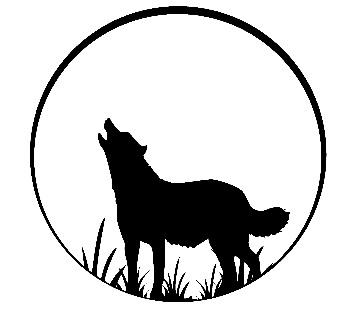 AFS Conference & Fashion Show 2015Sponsorship/Exhibitor FormThis form must be filled out, signed and submitted to us. If paying by Paypal or bank transfer, please this form signed by fax 410-339-5105 or mail it to the address below.  If paying by check, please make it payable to Misha Foundation and send it together with this form signed, to:  AFS Conference / Fashion Show, 722 Dulaney Valley Road, Suite 172, Towson, MD 21204PLEASE CHOOSE PRICES & METHODS OF PAYMENT:(Circle one):   Paypal  –    checks -     bank transfer:____________________________Exhibitor (non-profit)   _____$100; Exhibitor (commercial) _____$150;Gold Sponsor: ____$500; Silver Sponsor: ___$400; Bronze Sponsor: ___ $300Name of exhibiting organization: ___________________________________________Name of Responsible Officer:  _____________________________________________Address:   _____________________________________________________________ City: __________________________ State_____________ Zip___________________Phone: (        ) _____________________   Email: ______________________________EXHIBITORS & SPONSORS’ CONTRACTYour space is preassigned. Every effort will be made to assign you the most satisfactory slot available. The literature displayed may NOT advocate animal exploitation or contain defamatory language concerning individuals or other animal rights organizations. Products displayed or sold may NOT contain animal ingredients or be tested on animals. By signing this form, exhibitor/sponsor also agrees to hold harmless AFS Conference, Landmark on the Park, their employees and agents against any property or other losses or claims arising out of your use of the exhibit premises.I AGREE____RESPONSIBLE SPONSOR/EXHIBITOR’s SIGNATURE:_____________________________________                     _______/_______/_______SIGNATURE                                                                                        DATE